2022年度 第4回リーダーセミナー 「ICTを活用した団体運営」開催日2023年2月4日（土）14：00～15：30形式ZOOMによるオンラインセミナーの内容新型コロナウィルス感染症の影響などで、必要性が高まったICTの活用についてご紹介いただきます。事前に頂いた質問や全国の事例を踏まえ今後のICT活用について実践方法を考えていきます。皆様の事務局運営にお役立てください。講師吉田建治氏 (特定非営利活動法人日本ＮＰＯセンター）定員25名（お申込み順）下記のリンクからお申込みください。※申込み期限： 1/31（火）https://forms.office.com/r/Q69FRDE49E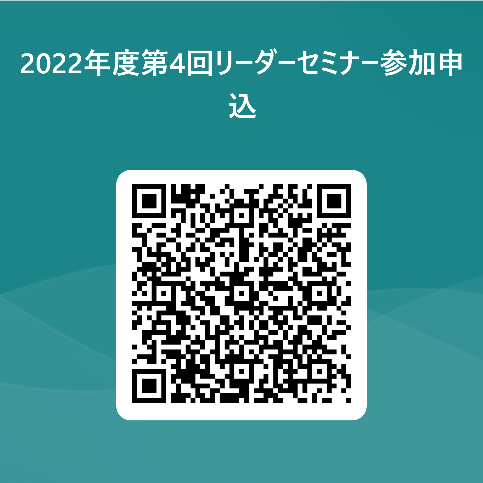 ＱＲコードを読み取ると申込フォームが開きます。→参加費無料スケジュール参加条件・インターネットの使用できるコンピュータ（マイクとカメラ付き）を持っている方※スマホ不可・同一協会かつZoom のアカウントが１つの場合（１台のコンピュータを使用する場合）、１人が代表して参加し、他の方が視聴することもできます。参加対象・ICTの活用に興味のあるユネスコ協会の方・ユネスコ協会で中堅以上の実務を担当している方、会員の方時間時間内容14：00～14：055分開催の挨拶、セミナーの説明、講師紹介など14：05～14：5550分セミナー14：55～15：005分休憩15：00～15：2020分質疑応答15：20～15：3010分閉会